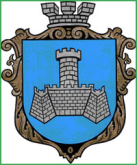 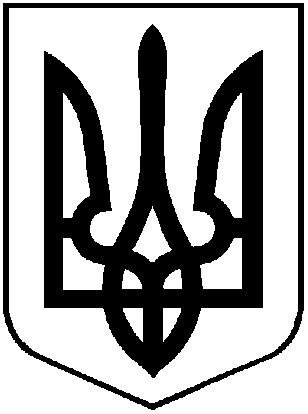 УКРАЇНАм. Хмільник Вінницької областіРОЗПОРЯДЖЕННЯМІСЬКОГО ГОЛОВИвід «05» грудня   2019 р.                                                                                          №478-рПро заходи з нагоди відзначення Дня місцевого самоврядування в Україні 	Відповідно до п.3.1 Розділу 6 Програми розвитку культури та духовного відродження Хмільницької міської об'єднаної територіальної громади на  2019-2021 роки, затвердженої рішенням 53 сесії міської ради 7 скликання від 19.10.2018р. №1695 (зі змінами), з нагоди відзначення Дня місцевого самоврядування в Україні, керуючись ст.ст. 42,59 Закону України “Про місцеве самоврядування в Україні”:	1. Відзначити  5  грудня 2019 року з нагоди професійного свята працівників виконавчих органів Хмільницької міської ради.	2. Затвердити кошторис витрат для проведення заходів із нагоди професійного свята Дня  місцевого самоврядування в Україні згідно з додатком.  	3. Контроль за виконанням цього розпорядження покласти на керуючого справами виконавчого комітету міської ради Маташа С.П.     Міський голова 				                                    С.Б. РЕДЧИК С.Маташ	С.Єрошенко	    О.ПрокоповичО.Тендерис               Н.Буликова О.СидоришинаВ.СтуканДодатокдо розпорядження  міського голови№478-р від  «05» грудня  2019 р.КОШТОРИС ВИТРАТдля проведення заходів із нагоди   професійного свята Дня місцевого самоврядування в УкраїніМіський голова                                                                              С.Б. РЕДЧИК№з/пНазва видатківКФКВКЕКВСума/грн.1.Придбання квітів021408222822412,002. Придбання рамок02140822282588,00Всього:3000,00